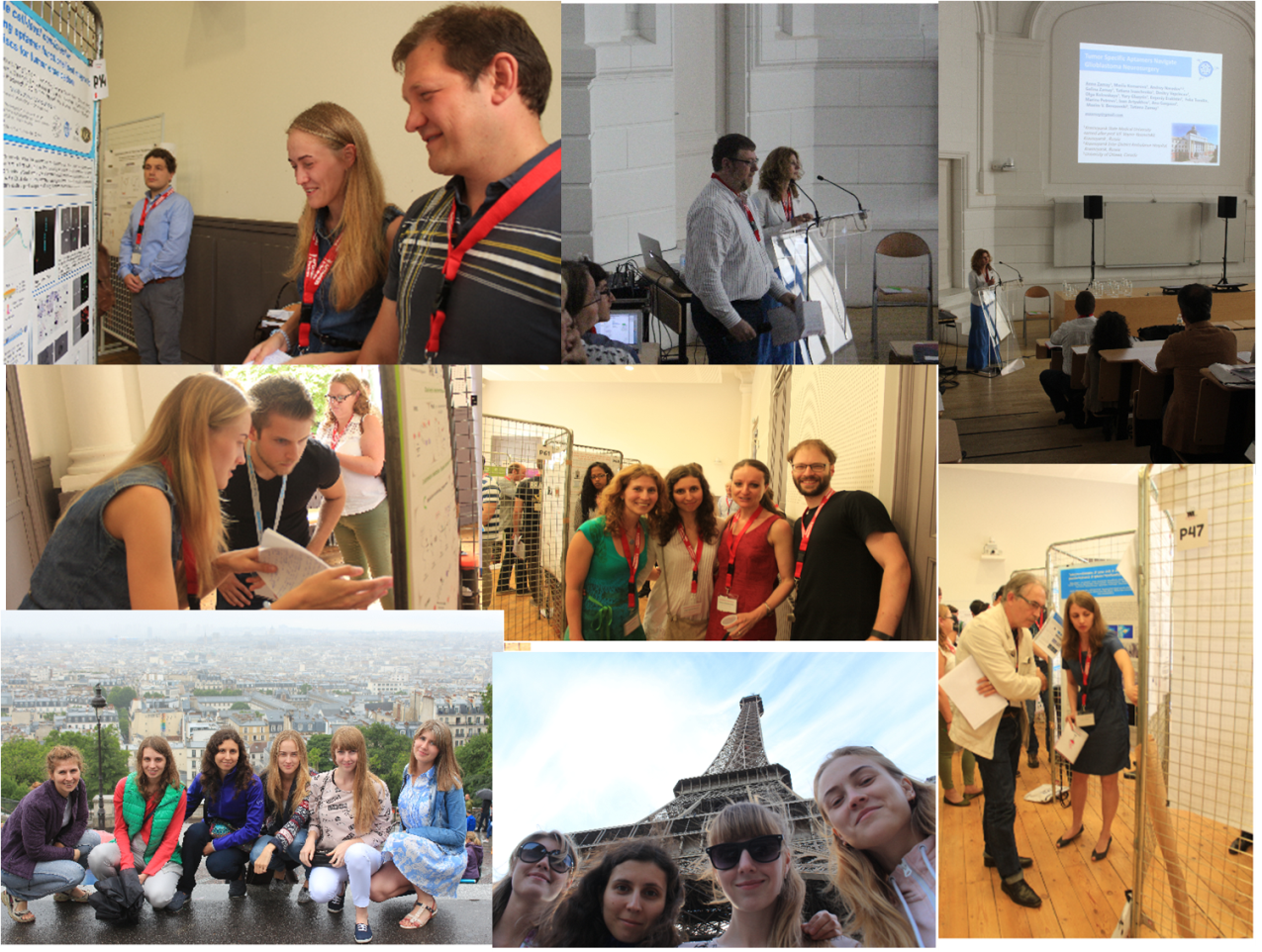 23 июня 2016 г. в Университете Бордо (Франция) проходил «8th Bordeaux Simposium RNA Club», а 24-25 июня – конференция  «Aptamers in Bordeaux». Обе конференции были посвящены созданию средств терапии и диагностики на основе олигонуклеотидов. На обеих конференциях Россию и Красноярский государственный медицинский университет представляла большая делегация из сотрудников Лаборатории биомолекулярных и медицинских технологий. На конференции были представлены работы по теме госзадания Министерства здравоохранения России – «Биомаркеры глиобластомы», кроме этого, работы по аптагистохимии рака легких, созданию мультиплексных электрохимических систем, микрохирургии опухолей с помощью магнитных микродисков и магнитных частиц и тераностике рака молочной железы. К работам, представленным на конференции в виде устных и постерных докладов, был  проявлен со стороны ученых разных стран очень большой интерес. В рамках конференции состоялись договоренности о совместном проекте по созданию бумажных тест-систем на основе аптамеров с коллегой из Института биохимии им. Баха Сафенковой Ириной, были обсуждены дальнейшие перспективы развития совместно выполняемых проектов с Paloma H. Giangrande (университет Айовы, США) и Максимом Березовским (университет Оттавы, Канада).  